                      Quietest                                                      Quiet                           LoudLoudest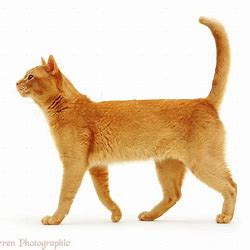 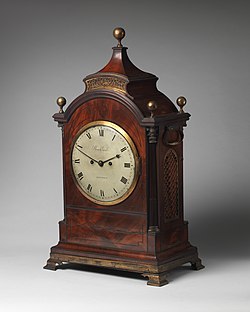 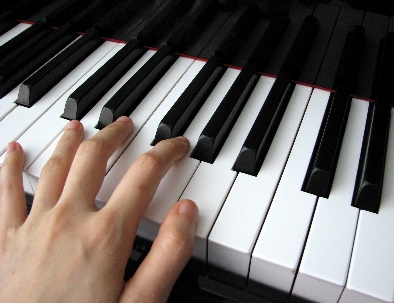 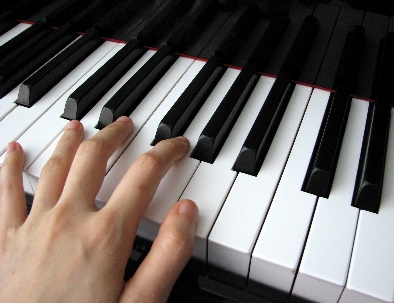 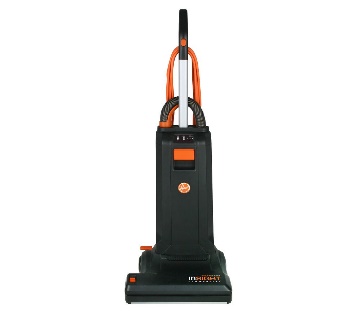 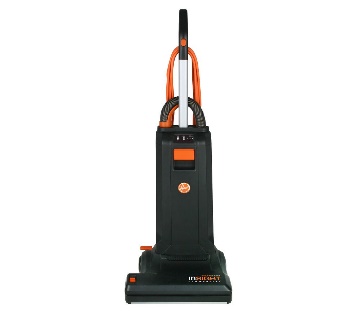 